Рисование. «Первые листочки».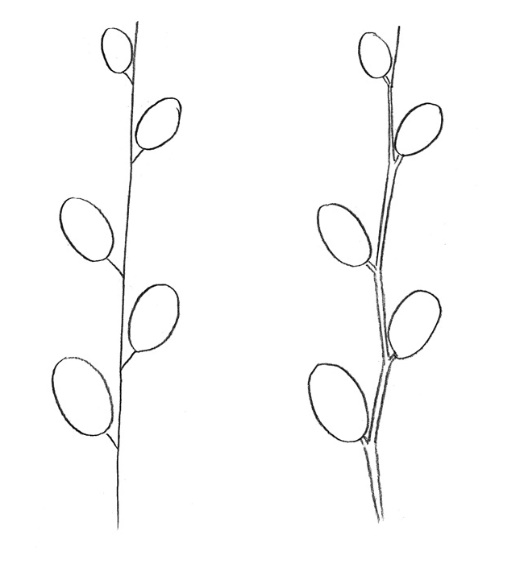 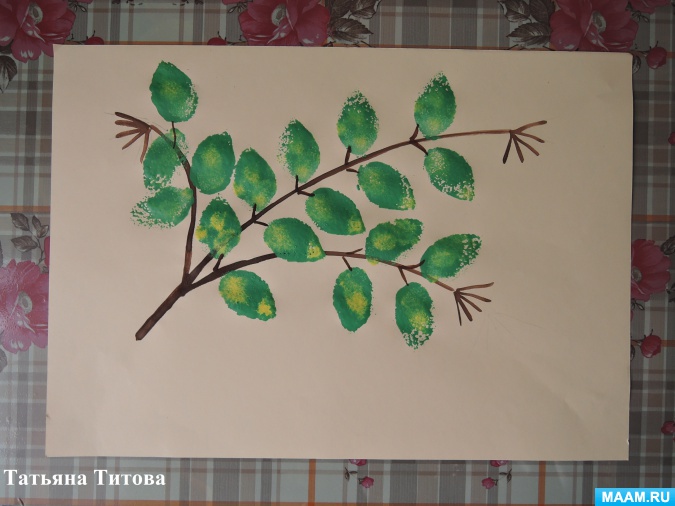 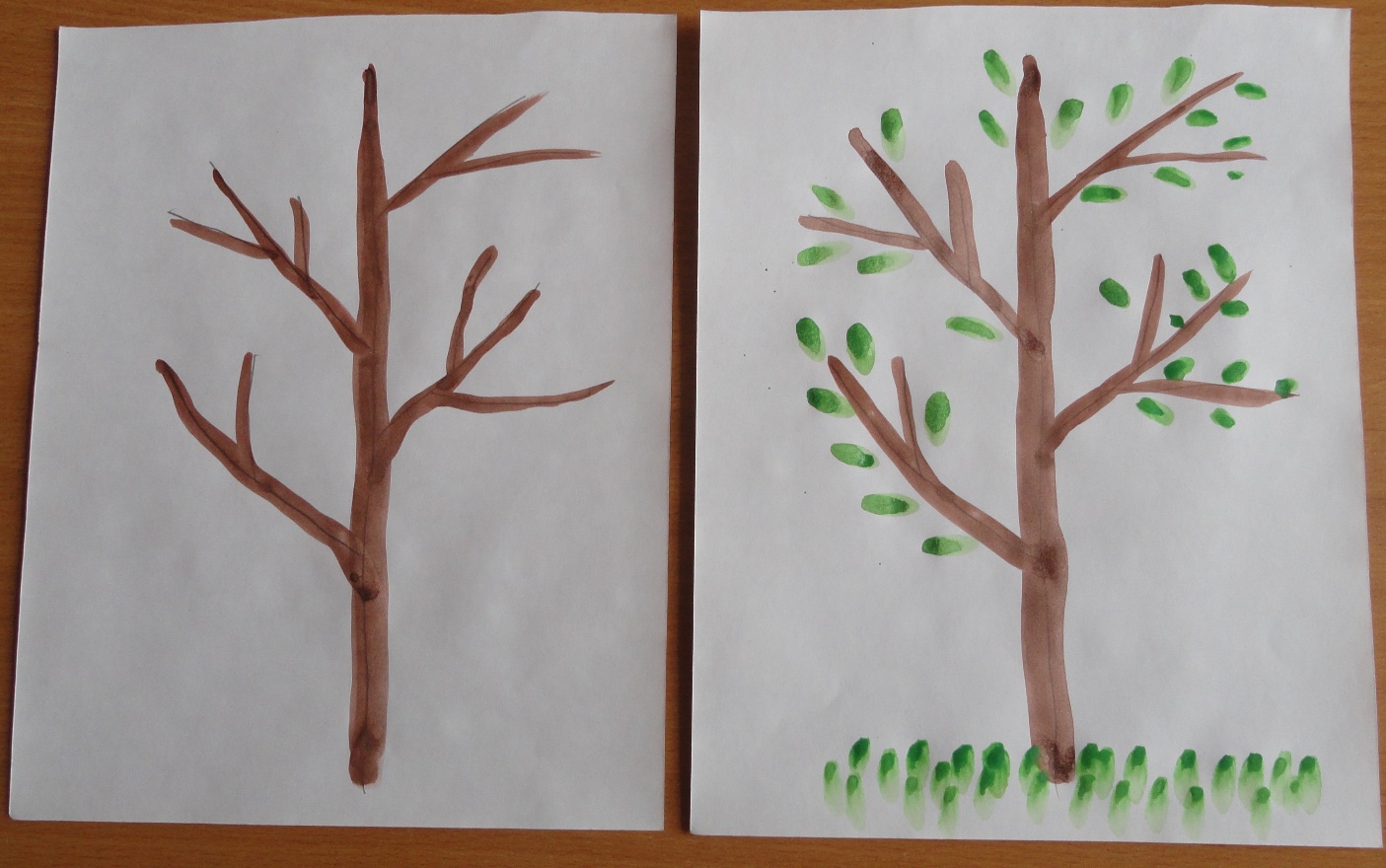 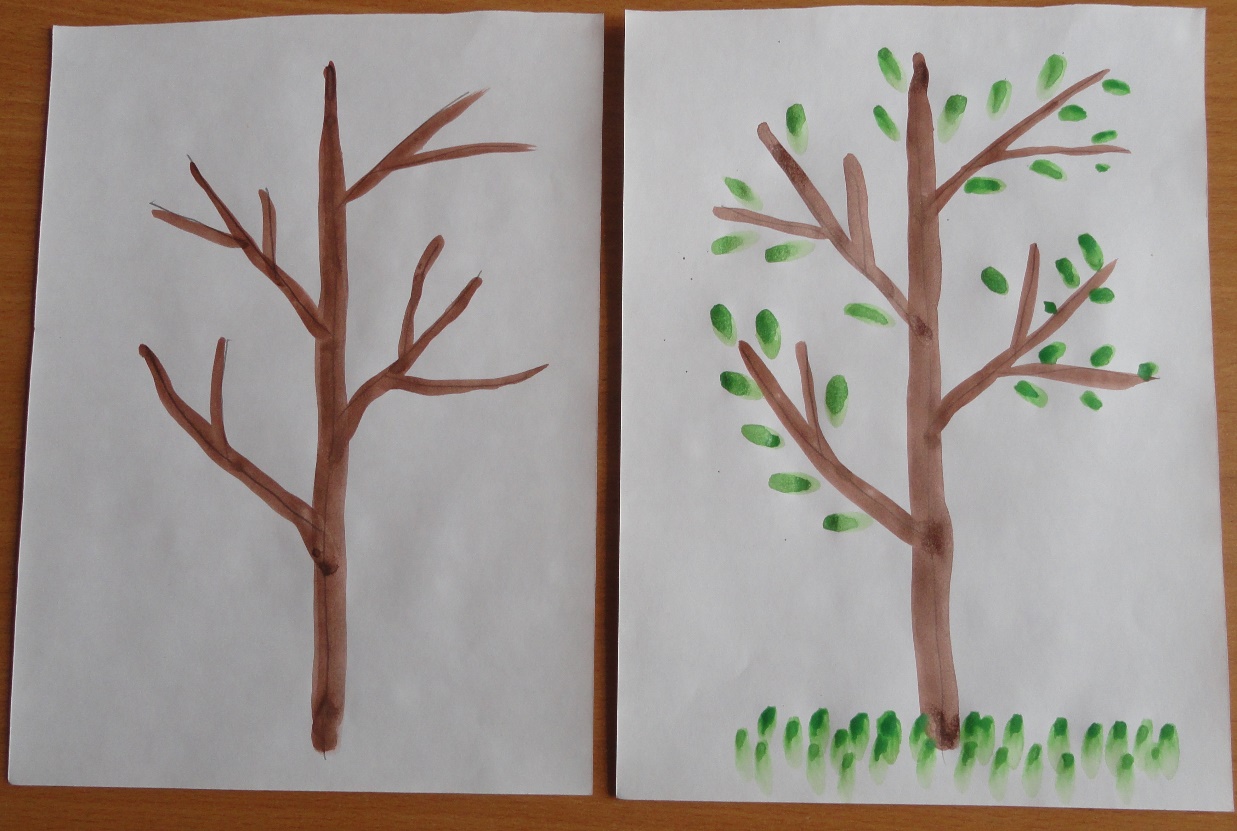 